l	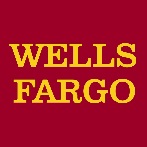 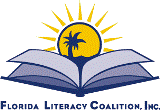 Florida Financial Literacy InitiativeA statewide initiative managed by the Florida Literacy Coalition and supported by Wells Fargo2016APPLICATIONPart I: Coversheet (Please return this form with your grant application)Your organization’s* total annual operating budget: $     *If you are requesting funds for a literacy or educational program that operates within a larger entity, you must provide the specific budget for the literacy program versus the organizational budget: $     Number of adult basic education/literacy, ESOL and/or family literacy students provided instruction during fiscal year 2015-2016:     Number of paid instructors:     Number of volunteer instructors:     Number of students to be provided with instructional services under this grant:      County(s) served by this grant:         Wells Fargo Region (See Guidelines)      Does your organization charge a fee for instructional services?       If so, please explain:     Organization Type (please check one):Nonprofit Community-Based Organization 	State/Community College	School District Based Program		Public Library		Other      Has your program/organization otherwise addressed financial literacy before?       If so, please state when and summarize activities:      Part II: Narrative The narrative MUSTbe formatted in the following sections:1)	Project Abstract/Summary 2) History and Accomplishments		Briefly describe the organization’s history, mission, current programs and activities, 			    and students served.3)	Needs StatementPlease identify the population to be served, the problem(s) it faces, and why the project is necessary.4)	ObjectivesPlease describe how the proposed project will address the problem(s) identified in the Needs Statement.  Objectives should be stated in clear, measurable terms.  Be sure to include the number of students to be served and the projected number of instructional hours to be provided.5)	Project DescriptionThis section offers an overview of the project. Please provide a clear description of the project’s components, and the curriculum and/or materials to be used.  Be sure to describe the student population and how, where, and when financial literacy instructional services will be provided. Please confirm and describe how you will work with adult learners in your program to identify and develop a suitable project-based learningactivity.* 	If you are a 2015 financial literacy grant recipient, please summarize your success in 	achieving your objectives and describe your plans for program continuation.6)	Collaboration and PartnershipsPlease state how the program plans to collaborate with outside partners to recruit students, deliver instruction, and/or promote financial literacy.7)	RecognitionPlease describe how Wells Fargo will be recognized for supporting and/or be involved in the proposed project.  (See Guidelines)8)	TimelinePlease outline the steps and time needed to develop and implement the proposed program.9)	EvaluationPlease document how the objectives and outcomes of the proposed project will be measured.  (Please see required assessment tools in the Guidelines section)Part III:BudgetPlease provide a program budget, ensuring that items in the budget are clearly supportedin the program description. Below are instructions for each section of the budget.Aform budget is on the following page but feel free to format in a spreadsheet document, if preferred.
REVENUESpecify line items. These may include the Florida Financial Literacy Initiative grant funds provided by Wells Fargo, as well as any additional cash resources (e.g. grants, donations, fees, etc.) projected to be used for the project and their sources. Matching funds are not required.PROJECT EXPENSESSalaries and BenefitsPlease list the salaries and benefits for all paid personnel, including instructors, administrative, and program management staff.  Please indicate the total number of hours each employee will contribute to the project and the rate at which they will be paid.  Benefits should be listed separately and may include employer’s portion of such things as the following: FICA, employee allowances, health insurance, etc.Example: ESOLInstructor (4hrs per wk. @ $17.50 hr. for 30 weeks)			$2,100ESOL Instructor benefits (FICA, benefits)						$350Other ExpensesSpecify line items. Examples:  instructional materials and supplies, lease, telephone, program events and field trips, project-based learning activities, staff travel,equipment,speakers/professional fees, marketing, printing and postage, recognition, training and development, etc.Example:Supplies for Student Project								$500Photocopies/Printing									$200*Equipment purchases are limited to $400.* Travel limited to $425and may include attendance at the 2016 Florida Literacy Conference. IN KIND RESOURCESDescriptionSpecify line items. These may include volunteer time, office space, supplies, and more.List separately any in-kind resources that you anticipate will be contributed in support of this project.  Volunteer time should be valued at$23.56per hour. (Source: http://www.independentsector.org)2016-2017 BUDGETPart IV: Supporting DocumentsIn addition to the coversheet, narrative, and budget please provide the following with your application:Copy of the most recent organization Annual Profit and Loss Report or Annual Audited Financial Report; (School districts and state/community colleges please 		    provide adult education program budget only.)Current Operating Budget;List of the organization’s three largest sources of funding; andCopy of IRS tax-exempt determination letter (for non-profits only).Other supporting materials (i.e. letters of support, newspaper articles etc.) are optional and, if included, must be limited to 2 pages. Formatting and Delivery Notes:The proposal (including the budget) should be limited to five pages in addition to the cover sheet and supporting documents.Proposals should be typed and printed on white paper, using a 12-point font (Times or similar) and one-inch margins on all sides; pages should be numbered.Proposals should not be placed in binders or folders; one staple or paper clip in the upper left-hand corner, securing all pages, is sufficient.Programs should submit five copies of the proposal plus the original.Supporting documents are not necessary for the five proposal copies. All materials must be received by June 30, 2016. Please mail/deliver completed application to:Florida Literacy Coalition, Inc.Attn:  Financial Literacy235 S. Maitland AveSuite 102Maitland FL 32751(407) 246-7110 ext: 209Applications that do not comply with the guidelines and application instructions or that include materials not specifically requested may not be reviewed. Please do not fax or e-mail applications.  Upon receipt of a proposal, an acknowledgement will be e-mailed to the applicant. For your convenience, you may refer to the enclosed application checklist.Thank you for your interest and we look forward to your application!Organization:Organization:Program Name (if applicable):Program Name (if applicable):Address:Address:Contact Name and Title:Contact Name and Title:Phone:Fax:E-mail:Website:REVENUEAmountFlorida Financial Literacy Initiative GrantTOTAL REVENUEPROJECT EXPENSESGrant AmountSalaries and Benefits Total Salaries and BenefitsOther Expenses Total Non-Staff ExpensesTOTAL EXPENSESIN-KIND RESOURCESDescriptionAmountTOTAL IN-KIND RESOURCES